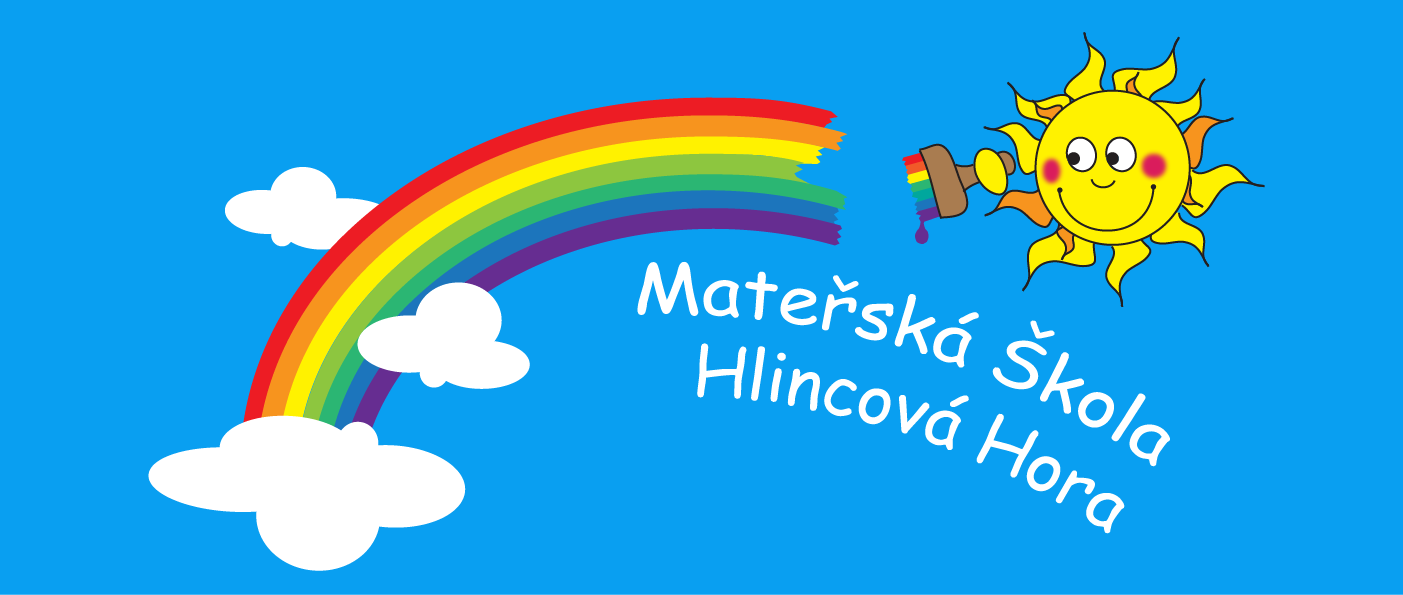 Zápis k předškolnímu vzdělávánína školní rok 2023-2024se bude konat 3.5. a 4.5. 2023 v čase 8.00 -12.00 hodin v Mateřské škole Hlincová Hora               při zápisu k předškolnímu vzdělávání je nutné doložitVyplněnou celou žádost k předškolnímu vzdělávání Kopii rodného listu dítěte Doložení řádného očkování dítěte (očkovací kalendář dítěte)Podmínkou přijetí dítěte do mateřské školy je podle § 50 zákona o ochraně veřejného zdraví splnění povinnosti podrobit se stanoveným pravidelným očkováním, nebo mít doklad, že je dítě proti nákaze imunní, nebo se nemůže očkování podrobit pro kontraindikaci. Tato povinnost se netýká dítěte, které plní povinné předškolní vzdělávání. Všechny informace včetně žádostí ke stažení:  www.skolka-hlincovahora.cz